Recommendation Letter for Intern from Employer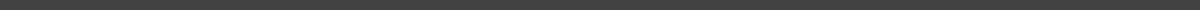 
Christopher Bennett
CEO
EcoInnovate
300 Green Way
Austin, TX, 78701
Email: c.bennett@ecoinnovate.com
Phone: (555) 234-5678
Date: [Date]
To the Selection Committee,I have the distinct pleasure of recommending Sara Khan for any future positions or opportunities she seeks, following her successful internship at EcoInnovate, under my direct supervision. Sara's time with us was marked by exceptional achievements, profound personal and professional growth, and a significant contribution to our environmental projects.Sara's analytical skills, coupled with her passion for environmental sustainability, allowed her to excel in her role. She was instrumental in the development of a company-wide sustainability initiative that reduced our carbon footprint by 15%. Her ability to research, analyze data, and present findings in a compelling manner was key to our success.What sets Sara apart is her remarkable initiative and the ability to see projects through from conception to completion. She is not only a quick learner but also someone who seeks out challenges and opportunities to contribute meaningfully.Her interpersonal skills are equally commendable. Sara's empathetic nature and effective communication skills enabled her to work well with both her colleagues and our community partners. She has a natural ability to inspire trust and cooperation among team members.It is without reservation that I recommend Sara Khan for any role she chooses to pursue. Her dedication, skill set, and vision for a sustainable future are assets that I am confident will benefit any organization.Should you require any additional information, please do not hesitate to contact me.Warmest regards,
Christopher Bennett